Акция “Пристегни самое дорогое”.    Многие родители не подозревают, что перевозка детей без автокресла – это смертельный риск для здоровья малыша. Родителям необходимо понять, что важно не только родить ребенка, но и сохранить его жизнь и здоровье!     Дети – самые беззащитные участники дорожного движения. Если с ними что-то происходит в дороге, в этом всегда виноваты взрослые.В ДТП дети страдают значительно больше, чем взрослые пассажиры. При этом штатные системы безопасности автомобилей не рассчитаны на защиту детей. Поэтому при перевозке детей необходимо использовать детские удерживающие устройства (ДУУ, самыми надежными из которых признаны детские автокресла. С 2007 года, согласно Правилам дорожного движения РФ, использование ДУУ при поездках с детьми до 12 лет обязательно. Начиная с первой поездки в жизни ребенка из роддома – ребенок должен ездить в автокресле. В такси, в машине друзей, в туристической поездке – всегда в автокресле. Нет кресла – нет поездки.      Для профилактики и снижения количества ДТП с участием детей-пассажиров из-за неиспользования ремней безопасности и детских удерживающих устройств  в нашем детском саду идёт акция - «Пристегни самое дорогое». Цель: формировать у детей представлений о правидах дорожного движения, о значимости соблюдения ПДД для жизни и здоровья людей, привлекать внимание родителей к проблеме безопасности детей-пассажиров. Результат: педагоги изготовили 2 ламинированных плаката, родители по очереди забирают плакат, делают фото своего пристёгнутого ребёнка ремнями безопасности  в автомобиле и пересылают фото на электоронную почту детского сада, все фото выставляются на сайте детского сада.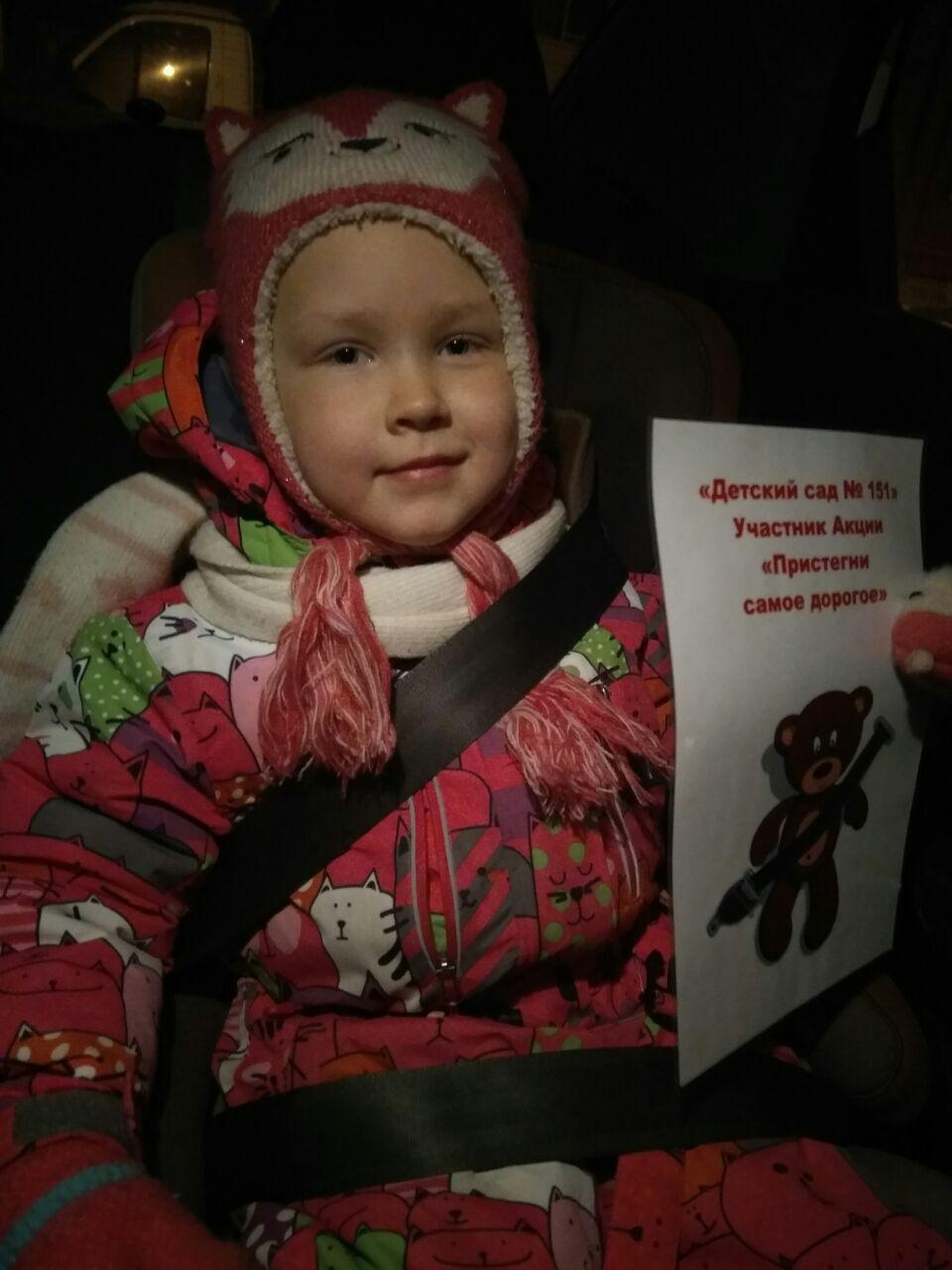 